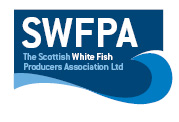 Creel PositionsCreel Position InfoBox 1 :-56 37 550                          56 37 330  001 58 370                       001 55 90056 34 250                          56 34 220001 58 750                      001 55 700Box 2 :-56 23 640                          56 23 390001 56 120                      001 52 230                                          56 19 560                                         001 52 69056 19 650                          56 21 670001 56 180                       001 51 690Box 356 28 650                         56 28 570002 26 300                      002 25 95056 28 150                        56 28 080002 26 376                    002 25 350Creels shot East and West Black and orange flag on each end Fleet length approx  0.22 milesPlease note ends may go under in strong tides Date9/6/19Vessel Name &Reg NoENDURANCE AH136Skipper NameNeil PattisonSkipper Email Addressneil_pattison@sky.comSkipper Mobile No07743874892